Sprawozdanie cząstkowe z realizacji zadania Głosuj świadomie!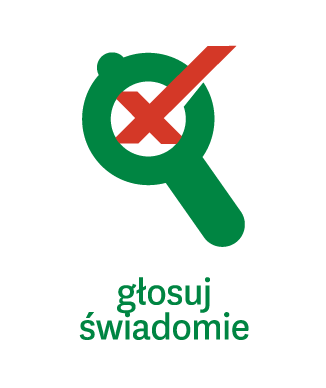 Akcja Masz Głos, Masz Wybór(do 30.06.2014)Nazwa organizacji / grupy: Stowarzyszenie Społeczno-Kulturalne SOLEC ZDRÓJMiejscowość i województwo: Solec-Zdrój, woj. świętokrzyskieZespół: ile osób zajmuje się realizacją zadania w Waszej gminie? 10Kontakt z mieszkańcami, władzami i ew. kandydatami. Prosimy o opisanie wszystkich działań, które podjęliście aby informować o zadaniu Głosuj świadomie!, (np. spotkania z mieszkańcami, w których uczestniczyliście, przeprowadzone sondy i ankiety, spotkania z przedstawicielami władz, rozmowy telefoniczne, korespondencja e-mail).Informacje o zadaniu rozpowszechniamy  podczas spotkań i rozmów z mieszkańcami gminy oraz przebywającymi w Solcu kuracjuszami, które odbywają się przy okazji oglądania przygotowanej przez Stowarzyszenie wystawy w ramach zadania „Razem  pn.  „Od Solidarności do wolności”.Praca nad pytaniami do kandydatów. Czy Wasza grupa zaczęła już pracować nad pytaniami do kandydatów? Z jakich korzystacie źródeł? Jakie tematy planujecie poruszyć?Pytania do kandydatów na radnych gromadzimy przez cały czerwiec (dwa razy w tygodniu)  podczas pełnionych przez członków stowarzyszenia dyżurów związanych z w. wym. ekspozycją.  Odwiedzającym ją gościom udostępniona jest skrzynka, do której mogą wrzucać pytania, uwagi itp.  do przyszłego radnego . Pytania te zostaną przekazane w późniejszym czasie osobom, które będą kandydowały do samorządu. Inne działania. Czy podejmowaliście inne działania związane ze świadomym głosowaniem lub prowadziliście kampanię profrekwencyjną (np. przed wyborami do Parlamentu Europejskiego)? Opiszcie je krótko.Dotychczas nie podejmowaliśmy tego typu działań.Dalsze działania – Wasze pomysły i plany.Czy planujecie spotkać się z mieszkańcami Waszej gminy i włączyć ich w przygotowanie pytań do kandydatów? Kiedy? W jakiej formie?„Skrzynka pytań” do przyszłych radnych udostępniona będzie mieszkańcom gminy przez całe wakacje w siedzibie stowarzyszenia. Oprócz tego wystawiana będzie podczas odbywających się w tym czasie w Solcu-Zdroju festynach, spotkaniach itp. Imprezach.Jakie macie pomysły na rozpowszechnianie informacji o kandydatach wśród mieszkańców? Z jakich form planujecie skorzystać? (np. organizacja debaty, internet, lokalne media, itp.)Informacje o kandydatach rozpowszechniane będą na stronach www. na łamach lokalnej prasy. Planowana jest również organizacja debaty. Inne informacje, które chcielibyście dołączyć do sprawozdania.